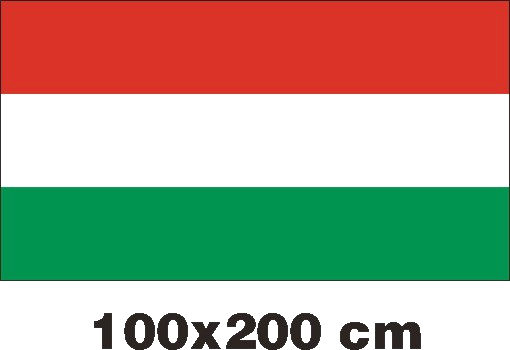 2020 – Harmadik OB Forduló VersenykiírásIdőpont:		2020.08.21-23.Helyszín:		Bükkösd, Lovas pályaMinősítés:		OB FordulóRendező	Név:		General Szabadidősport Egyesület, Arató József	Telefonszám: +36309474867Versenyigazgató	Név:	Homann János	Pályaépítő	Név:		Takács Viktor	Telefonszám: 	+36302962381Támogatók	Bükkösd Község Önkormányzata	Magyar Távlovagló és Távhajtó Szakág	General Insped Kft	St HyppolitTisztségviselőkIdőbeosztásFelhívjuk a kedves versenyzők figyelmét, hogy az új szabályok értelmében a technikai értekezleten kötelező a részvétel. NevezésA versenyben indulóknak a www.tavlovasok.hu oldalon a Nevezés menüpontban kell nevezni. Csak azok a versenyzők indulhatnak a versenyen, akik nevezésüket szabályosan leadták a honlapon!20 km-en és a gyerekfutamon indulók a nevezésüket dr. Tamás Zsoltnál (+36302352696)telefonon adhatják le. (A Magyar Távlovagló és Távhajtó szabályzat indulási jogosultságokról szóló bekezdése a 36. oldalon olvasható, ez alól csak a gyerekfutam kivétel.)Nevezési díjakVerseny információkPálya információk	Talaj:			Elsősorban földutak, néhány rövid aszfaltos szakasz (10%-nál 					kevesebb).	Szintkülönbség:	Szintkülönbség van. 	Jelölés:			Egy 20 és egy 30 km-es kör szalaggal lesz kijelölve. Találkozási pontok: 	A 20 km-es körön két találkozási pont (bodai tavak, bodai buszgarázs). A 30 km-es körön szintén két találkozási pont (a 6-os számú főút mellett található volt golfpálya raktáránál és a bodai buszgarázsnál). Felhívjuk a kedves versenyzők figyelmét, hogy a 20 km-es hagyományőrző távlovagló verseny győztese 2019.01.01-től az a ló-lovas páros, amelyik a táv teljesítését követően 30 percen belül elsőként jelentkezik a záró állatorvosi vizsgálatra és sikeresen megfelel rajta. DíjazásMinden sikeres versenyző oklevelet, az első három helyezett kupát kap.Lovak elszállásolásaFéltetővel ellátott, épített fa állások, szénával és szalmával állnak rendelkezésre. A verseny helyszínén mobilkarám építésére is van lehetőség.Étkezés A verseny ideje alatt büfé üzemel, ahol étel és ital fogyasztására van lehetőség. Minden nevezett lovast és hajtót a rendező szombaton egy ebéddel vendégül lát.A versenyen induló lovakra és lovasokra a Magyar Lovassport Szövetség Távlovagló és Távhajtó szakág szabályzatának rendelkezései, illetve a szakbizottsági és szakági gyűlések döntései vonatkoznak. 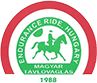 BírókElnökMarcsó Zsófia+36704172271BírókTagokTasnádi KatalinBírókTagokdr. Tamás ZsoltBírókTagokdr. Kárpáti EszterÁllatorvosokElnökdr. Maza Norbert+36306501071ÁllatorvosokTagokdr. Szebeni ZsoltÁllatorvosokTagokÁllatorvosokKezelőNevezési határidő2020.08.2023:59Előzetes állatorvosi vizsgálat: 100 km, 80 km, 60 km, 2x40 km távhajtó2020.08.21.16:00-18:00Technikai értekezlet: 100 km, 80 km, 60 km, 2x40 km távhajtó2020.08.21.18:30Start 100 km távlovagló (felnőtt és junior)2020.08.22.6:30Start 80 km távlovagló (felnőtt és junior)2020.08.22.7:00Start 60 km távlovagló2020.08.22.8:00Start 2x40 km távhajtó 1. nap2020.08.22.8:15Előzetes állatorvosi vizsgálat: 40 és 20 km 2020.08.2216.00-18.002020.08.2307.30-08.00Technikai értekezlet: 40 km, 20 km2020.08.2218:30Start 2x40 km távhajtó, 2. nap2020.08.23.8:15Start 40 km távlovagló2020.08.23.9:00Start 20 km távlovagló2020.08.23.10:00Gyermekfutam2020.08.23.12:00Eredményhirdetés várható ideje2020.08.23.14:00BoxdíjnincsGyermekfutam1.000 Ft20 km távlovagló5.000 Ft40 km távlovagló6.000 Ft2x40 km távhajtó14.000 Ft60 km távlovagló8.000 Ft80 km távlovagló12.000 Ft100 km távlovagló14.000 FtÁllatorvosi  vizsgálatra való jelentkezésKörök között64 bpm 20 percen belülÁllatorvosi  vizsgálatra való jelentkezésCélban64 bpm 30 percen belülMin. átlagsebesség12 km/h12 km/hSúlykorlátJuniornincsSúlykorlátFelnőtt 80-100 km70 kg100 km távlovagló verseny100 km távlovagló versenyKörök számaKörök hossza (km)Körök hossza (km)Szintidő (12km/h)Pihenő idő (perc)Pihenő idő (perc)13030150 perc404023030150 perc505032020100 perc505042020100 percFINISHFINISHÖsszesen100100500 perc500 percUtolsó beérkezés: 15:00Utolsó beérkezés: 17.1080 km távlovagló verseny80 km távlovagló verseny80 km távlovagló verseny80 km távlovagló versenyKörök számaKörök hossza (km)Körök hossza (km)Szintidő (min. 12km/h)Minősülés(max. 16km/h)Pihenő idő (perc)13030150 perc113 perc4023030150 perc113 perc4032020100 perc75 percCélÖsszesen8080400 perc300 percUtolsó beérkezés: 15:0060 km távlovagló verseny60 km távlovagló verseny60 km távlovagló verseny60 km távlovagló versenyKörök számaKörök hossza (km)Körök hossza (km)Szintidő (min. 12km/h)Minősülés(max. 16km/h)Pihenő idő (perc)12020100 perc75 perc4022020100 perc75 perc4032020100 perc75 percCélÖsszesen6060300 perc225 percUtolsó beérkezés: 14:2040 km távlovagló40 km távlovagló40 km távlovagló40 km távlovaglóKörök számaKörök hossza (km)Körök hossza (km)Szintidő (min. 12km/h)Minősülés(max. 16km/h)Pihenő idő (perc)12020100 perc75 perc4022020100 perc75 percCélÖsszesen4040200 perc150 percUtolsó beérkezés:13:0020 km távlovagló verseny20 km távlovagló verseny20 km távlovagló versenyKörök számaKörök hossza (km)Körök hossza (km)Szintidő (min. 12km/h)Pihenő idő (perc)12020100 percCélUtolsó beérkezés: 11:402x40 km távhajtó verseny 1. nap2x40 km távhajtó verseny 1. napKörök számaKörök hossza (km)Szintidő (12km/h)Pihenő idő (perc)Pihenő idő (perc)120100 perc4040220100 percmásnap reggeligmásnap reggeligÖsszesen40 200 perc 200 perc 2x40 km távhajtó verseny 2. nap2x40 km távhajtó verseny 2. napKörök számaKörök hossza (km)Szintidő (12km/h)Pihenő idő (perc)Pihenő idő (perc)320100 perc4040420100 percFINISHFINISHÖsszesen80 400 perc 400 perc 